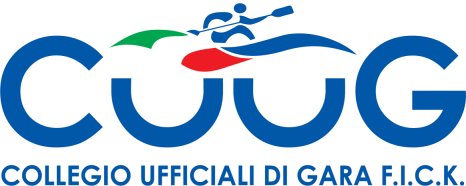 RAPPORTO ARBITRALE ACQUA MOSSARAM/2024Note:      1 = Assistente G.A.P.; 2 = Arrivo; 3 = Commissario d’imbarco; 4 = Starter; 5 = Giudice di Settore; 6 = Controllo**specificare: 	      *specificare: 	    *specificare: Partecipanti:	     Argomenti trattati:	     Argomenti trattati:      Locali a disposizione (decoro, sala riunioni, tavoli, sedie, amplificazione, riscaldamento, ecc.);Gestione accredito concorrenti (rispetto orario e presenza rappresentanti);Rispetto formalità (conferma iscrizioni, nomina rappresentanti e tracciatori, modifiche percorso, coinvolgimento GAP);Informazioni ai partecipanti (stampa brochure, completezza, partenza, arrivo, sicurezza, controlli);Ordini di partenza (regolarità orari, categorie, teste di serie, cambi barche, necessità interventi GAP per correzioni);Controllo tempi e penalità (modalità raccolta cartellini, penalità e tempi, spunte e controlli);Disponibilità collaboratori e competenza (assistenza Giudici di Porta, pre starter, controllo Imbarcazioni);Elaborazione/esposizione risultati (tempestività, capacità utilizzo programma federale, errori ed interventi correzione);Assistenza agli UU.G (disponibilità di servizi igienici, cibo e bevande, ombrelli e parasole, sedie e tavolini).Specificare eventuali mancanze e inadempienze organizzative facendo riferimento, eventualmente, ai succitati punti elenco.Campo di gara (caratteristiche e descrizione del percorso)Campo di gara (decoro e pulizia, accessibilità, visibilità, regolarità porte paline e numeri, pontili, posizione fotocellule);Indicazioni e segnaletica (pianta del percorso, punti di soccorso, striscioni partenza/arrivo, albo comunicazioni/risultati);Trasmissioni e comunicazioni (collegamenti radio, computer per penalità, amplificazione. speakeraggio,ecc.);Strumenti controllo imbarcazioni e salvagente (regolarità delle attrezzature e del controllo);Premiazioni (solennità, presenza podio, autorità, divise societarie).Specificare eventuali mancanze e inadempienze organizzative facendo riferimento, eventualmente, ai succitati punti elenco.Osservazioni:Irregolarità riscontrateDescrizione sistemi di sicurezza:Puntualità (presenza costante sul campo gara in tempi compatibili con i controlli GAP e alla ripresa delle prove);Competenza e numerosità salvamento (osservazione diretta degli interventi, valutazione della copertura).Specificare eventuali mancanze e inadempienze organizzative facendo riferimento, eventualmente, ai succitati punti elenco.Puntualità (rispetto degli orari di gara, anche fra i concorrenti e le categorie);Capacità e regolarità (errori nei tempi e nella rilevazione dei passaggi, utilizzo materiale elettronico, rapporti con G.A.P.).Specificare eventuali mancanze e inadempienze facendo riferimento, eventualmente, ai succitati punti elenco.Da inviarsi entro 10 (dieci) giorni a mezzo lettera o posta elettronica sempre alla D.A.C. e, per le sole gare regionali, anche al F.A.R.DISCIPLINAG.A.P.DATALOCALITÀCAMPO DI GARACLASSIFICAZIONE MANIFESTAZIONECLASSIFICAZIONE MANIFESTAZIONECLASSIFICAZIONE MANIFESTAZIONEGIURIAN°QUALIFICANOMINATIVO1ª GIORNO1ª GIORNO2ª GIORNO2ª GIORNON°QUALIFICANOMINATIVOINC.PORTEINC.PORTE1234567891011121314INCARICHIINDICARE EVENTUALI INCARICHI AUSILIARI RICOPERTI DAL G.A.P.ASSENZE, DESIGNAZIONI SUL CAMPO, RITARDI, PARTENZE ANTICIPATESUPERVISOREQUALIFICARIUNIONE DELLA GIURIADIRETTORE DI GARA (RIUNIONI, ARGOMENTI TRATTATI E PARTECIPANTI)DIRETTORE DI GARA (RIUNIONI, ARGOMENTI TRATTATI E PARTECIPANTI)SIG./RAQUALIFICAORGANIZZAZIONE GENERALE E SEGRETERIA GAREORGANIZZAZIONE DEL CAMPO DI GARALUNGHEZZA DEL PERCORSODIFFICOLTÀ DEL PERCORSO, GRADON° PORTE TOTALILE 6/8 IN RISALITA ERANO PRECISAMENTE LE PORTE N°SLALOM – NOMI TRACCIATORI DEL PERCORSODISCESA – DESCRIVERE EVENTUALI PASSAGGI OBBLIGATIATTREZZATURE E MEZZI A DISPOSIZIONE DELLA GIURIA(MEGAFONI, PALETTE, RADIO, ECC.)ASSISTENZA AI GIUDICI DI PORTAASSISTENZA AI GIUDICI DI PORTAASSISTENZA AI GIUDICI DI PORTARESP. SIG./RAN° ADDETTIN° POSTAZIONICONTROLLI IMBARCAZIONI, IDENTITA’ E DOTAZIONI DI SICUREZZAMisuraPesoManiglieCaschettiAir bags (discesa)Galleggiabilità canoa (Slalom)CalzatureAusili al galleggiamentoIdentitàSICUREZZA IN ACQUAResp. Sicurezza Sig./raN° degli addettiCOLLEGAMENTI TRA GLI UU.G.CRONOMETRAGGIOF.I.Cr – Sezione diSistema usato*altro soggettoSOCIETÀ – NUMERO GARE – ATLETISocietà partecipanti n°Società partecipanti n°Gare individuali disputate n°Gare individuali disputate n°Atleti classificati n°Non partiti n°Gare a squadre disputate n°Gare a squadre disputate n°Squadre classificate n°Non partite n°SQUALIFICHE – RECLAMI – RICHIESTA VERIFICHE – PENALITA’Squalifiche(se si compilare riepilogo)n°Reclami(se si compilare riepilogo)n°Rich. verifiche(se si compilare riepilogo)n°Penalità(se si compilare riepilogo)n°COMMENTO SULL’OPERATO DEGLI AUSILIARI(in presenza di particolari motivi o evidenze o quando richiesto dalla D.A.C.)SEGNALAZIONI SITUAZIONI PARTICOLARI E LORO SOLUZIONECONSIDERAZIONI FINALIData Firma